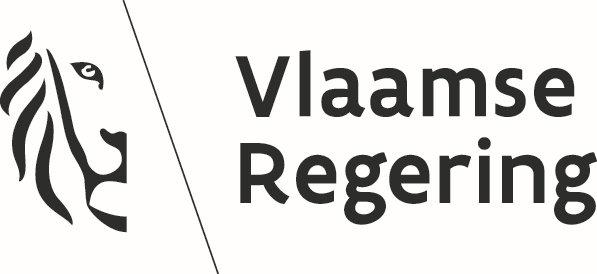 Bijlage 1 bij het besluit van de Vlaamse Regering tot wijziging van diverse besluiten naar aanleiding van de inwerkingtreding van de omgevingsvergunningBijlage 20 bij het besluit van de Vlaamse Regering van 27 november 2015 tot uitvoering van het decreet van 25 april 2014 betreffende de omgevingsvergunningGezien om gevoegd te worden bij het besluit van de Vlaamse Regering van […] tot wijziging van het besluit van de Vlaamse Regering van 27 november 2015 tot uitvoering van het decreet van 25 april 2014 betreffende de omgevingsvergunning.Brussel, De minister-president van de Vlaamse Regering,Geert BOURGEOISDe Vlaamse minister van Omgeving, Natuur en Landbouw,Joke SCHAUVLIEGEMelding van de stopzetting of het verval van een vergunning voor de exploitatie van een ingedeelde inrichting of activiteit of van een deel ervanOV-20-161121//////////////////////////////////////////////////////////////////////////////////////////////////////////////////////////////////////////////////////////////////////////////////////////////////////////////////////////////////////////////////////////////////////////////////////////////////////////////////////////Waarvoor dient dit formulier?U kunt met dit formulier een melding indienen van:- de vrijwillige gedeeltelijke of gehele definitieve stopzetting van de exploitatie van een ingedeelde inrichting of activiteit- het gehele of gedeeltelijke verval van een vergunning voor de exploitatie van een ingedeelde inrichting of activiteitHoe vult u dit formulier in?De aanvraag bestaat uit:een hoofdformulier: dit aanvraagformulier;een nevenformulier: de addenda.Bij sommige vragen wordt u doorverwezen naar addenda waar u een vraag moet beantwoorden of waar u gedetailleerde informatie krijgt over documenten die u bij uw aanvraag moet voegen. Waar vindt u meer informatie over dit formulier?Meer informatie over dit formulier vindt u in de toelichtingsbijlage. U kunt de toelichtingsbijlage downloaden op www.omgevingsloket.be. Waarvoor dient dit formulier?U kunt met dit formulier een melding indienen van:- de vrijwillige gedeeltelijke of gehele definitieve stopzetting van de exploitatie van een ingedeelde inrichting of activiteit- het gehele of gedeeltelijke verval van een vergunning voor de exploitatie van een ingedeelde inrichting of activiteitHoe vult u dit formulier in?De aanvraag bestaat uit:een hoofdformulier: dit aanvraagformulier;een nevenformulier: de addenda.Bij sommige vragen wordt u doorverwezen naar addenda waar u een vraag moet beantwoorden of waar u gedetailleerde informatie krijgt over documenten die u bij uw aanvraag moet voegen. Waar vindt u meer informatie over dit formulier?Meer informatie over dit formulier vindt u in de toelichtingsbijlage. U kunt de toelichtingsbijlage downloaden op www.omgevingsloket.be. 1. Algemene gegevens1. Algemene gegevens1. Algemene gegevens1.1Vul de identificatiegegevens van de melding van verval of stopzetting in.Vul de identificatiegegevens van de melding van verval of stopzetting in.Vul de identificatiegegevens van de melding van verval of stopzetting in.naam van de meldingnaam van de meldingeigen referentieeigen referentie1.2Kruis aan waarop de melding betrekking heeft.Kruis aan waarop de melding betrekking heeft.Kruis aan waarop de melding betrekking heeft.de gehele stopzetting van een ingedeelde inrichting of activiteit. Vul hiervoor onderdeel 2 in.de gehele stopzetting van een ingedeelde inrichting of activiteit. Vul hiervoor onderdeel 2 in.de gedeeltelijke stopzetting van een ingedeelde inrichting of activiteit. Vul hiervoor onderdeel 3 in.de gedeeltelijke stopzetting van een ingedeelde inrichting of activiteit. Vul hiervoor onderdeel 3 in.het verval van de vergunning die betrekking heeft op de gehele ingedeelde inrichting of activiteit Vul hiervoor onderdeel 2 in.het verval van de vergunning die betrekking heeft op de gehele ingedeelde inrichting of activiteit Vul hiervoor onderdeel 2 in.het verval van een gedeelte van de vergunning van een ingedeelde inrichting of activiteit. Vul hiervoor onderdeel 3 in.het verval van een gedeelte van de vergunning van een ingedeelde inrichting of activiteit. Vul hiervoor onderdeel 3 in.2. Gegevens van de ingedeelde inrichting of activiteit die geheel wordt stopgezet of waarvan de vergunning integraal vervallen is2. Gegevens van de ingedeelde inrichting of activiteit die geheel wordt stopgezet of waarvan de vergunning integraal vervallen is2. Gegevens van de ingedeelde inrichting of activiteit die geheel wordt stopgezet of waarvan de vergunning integraal vervallen is2.1Beschikt de ingedeelde inrichting of activiteit of er een inrichtingsnummer?Beschikt de ingedeelde inrichting of activiteit of er een inrichtingsnummer?Beschikt de ingedeelde inrichting of activiteit of er een inrichtingsnummer?ja. Ga naar vraag 2.2.ja. Ga naar vraag 2.2.nee. Ga naar vraag 2.3.nee. Ga naar vraag 2.3.2.2Wat is het inrichtingsnummer?Wat is het inrichtingsnummer?Wat is het inrichtingsnummer?inrichtingsnummerinrichtingsnummer2.3Waar ligt de ingedeelde inrichting of activiteit?Als de ingedeelde inrichting of activiteit geen adres heeft, beschrijft u de ligging in een document dat u als bijlage C2 bij dit formulier voegt.Ga daarna naar vraag 2.4.Waar ligt de ingedeelde inrichting of activiteit?Als de ingedeelde inrichting of activiteit geen adres heeft, beschrijft u de ligging in een document dat u als bijlage C2 bij dit formulier voegt.Ga daarna naar vraag 2.4.Waar ligt de ingedeelde inrichting of activiteit?Als de ingedeelde inrichting of activiteit geen adres heeft, beschrijft u de ligging in een document dat u als bijlage C2 bij dit formulier voegt.Ga daarna naar vraag 2.4.straat en nummerstraat en nummerpostnummer en gemeentepostnummer en gemeente2.4Voeg de gegevens die gevraagd worden in addendum C14 als bijlage C14 bij dit formulier om een overzicht te geven van de voor de ingedeelde inrichting of activiteit geacteerde meldingen, de actueel geldende milieuvergunningen en de door de minister verleende afwijkingen. U hoeft bijlage C14 alleen bij dit formulier te voegen als er nog geen omgevingsvergunning voor de exploitatie of verandering van een ingedeelde inrichting of activiteit is verkregen.Voeg de gegevens die gevraagd worden in addendum C14 als bijlage C14 bij dit formulier om een overzicht te geven van de voor de ingedeelde inrichting of activiteit geacteerde meldingen, de actueel geldende milieuvergunningen en de door de minister verleende afwijkingen. U hoeft bijlage C14 alleen bij dit formulier te voegen als er nog geen omgevingsvergunning voor de exploitatie of verandering van een ingedeelde inrichting of activiteit is verkregen.Voeg de gegevens die gevraagd worden in addendum C14 als bijlage C14 bij dit formulier om een overzicht te geven van de voor de ingedeelde inrichting of activiteit geacteerde meldingen, de actueel geldende milieuvergunningen en de door de minister verleende afwijkingen. U hoeft bijlage C14 alleen bij dit formulier te voegen als er nog geen omgevingsvergunning voor de exploitatie of verandering van een ingedeelde inrichting of activiteit is verkregen.3. Gegevens van de ingedeelde inrichting of activiteit die gedeeltelijk wordt stopgezet of waarvan de vergunning gedeeltelijk vervallen is3. Gegevens van de ingedeelde inrichting of activiteit die gedeeltelijk wordt stopgezet of waarvan de vergunning gedeeltelijk vervallen is3. Gegevens van de ingedeelde inrichting of activiteit die gedeeltelijk wordt stopgezet of waarvan de vergunning gedeeltelijk vervallen is3. Gegevens van de ingedeelde inrichting of activiteit die gedeeltelijk wordt stopgezet of waarvan de vergunning gedeeltelijk vervallen is3. Gegevens van de ingedeelde inrichting of activiteit die gedeeltelijk wordt stopgezet of waarvan de vergunning gedeeltelijk vervallen is3. Gegevens van de ingedeelde inrichting of activiteit die gedeeltelijk wordt stopgezet of waarvan de vergunning gedeeltelijk vervallen is3. Gegevens van de ingedeelde inrichting of activiteit die gedeeltelijk wordt stopgezet of waarvan de vergunning gedeeltelijk vervallen is3. Gegevens van de ingedeelde inrichting of activiteit die gedeeltelijk wordt stopgezet of waarvan de vergunning gedeeltelijk vervallen is3. Gegevens van de ingedeelde inrichting of activiteit die gedeeltelijk wordt stopgezet of waarvan de vergunning gedeeltelijk vervallen is3.1Waar ligt de ingedeelde inrichting of activiteit?Als de ingedeelde inrichting of activiteit geen adres heeft, beschrijft u de ligging in een document dat u als bijlage C2 bij dit formulier voegt. Het inrichtingsnummer hoeft u alleen in te vullen als de ingedeelde inrichting of activiteit al over een inrichtingsnummer beschikt.Waar ligt de ingedeelde inrichting of activiteit?Als de ingedeelde inrichting of activiteit geen adres heeft, beschrijft u de ligging in een document dat u als bijlage C2 bij dit formulier voegt. Het inrichtingsnummer hoeft u alleen in te vullen als de ingedeelde inrichting of activiteit al over een inrichtingsnummer beschikt.Waar ligt de ingedeelde inrichting of activiteit?Als de ingedeelde inrichting of activiteit geen adres heeft, beschrijft u de ligging in een document dat u als bijlage C2 bij dit formulier voegt. Het inrichtingsnummer hoeft u alleen in te vullen als de ingedeelde inrichting of activiteit al over een inrichtingsnummer beschikt.Waar ligt de ingedeelde inrichting of activiteit?Als de ingedeelde inrichting of activiteit geen adres heeft, beschrijft u de ligging in een document dat u als bijlage C2 bij dit formulier voegt. Het inrichtingsnummer hoeft u alleen in te vullen als de ingedeelde inrichting of activiteit al over een inrichtingsnummer beschikt.Waar ligt de ingedeelde inrichting of activiteit?Als de ingedeelde inrichting of activiteit geen adres heeft, beschrijft u de ligging in een document dat u als bijlage C2 bij dit formulier voegt. Het inrichtingsnummer hoeft u alleen in te vullen als de ingedeelde inrichting of activiteit al over een inrichtingsnummer beschikt.Waar ligt de ingedeelde inrichting of activiteit?Als de ingedeelde inrichting of activiteit geen adres heeft, beschrijft u de ligging in een document dat u als bijlage C2 bij dit formulier voegt. Het inrichtingsnummer hoeft u alleen in te vullen als de ingedeelde inrichting of activiteit al over een inrichtingsnummer beschikt.Waar ligt de ingedeelde inrichting of activiteit?Als de ingedeelde inrichting of activiteit geen adres heeft, beschrijft u de ligging in een document dat u als bijlage C2 bij dit formulier voegt. Het inrichtingsnummer hoeft u alleen in te vullen als de ingedeelde inrichting of activiteit al over een inrichtingsnummer beschikt.Waar ligt de ingedeelde inrichting of activiteit?Als de ingedeelde inrichting of activiteit geen adres heeft, beschrijft u de ligging in een document dat u als bijlage C2 bij dit formulier voegt. Het inrichtingsnummer hoeft u alleen in te vullen als de ingedeelde inrichting of activiteit al over een inrichtingsnummer beschikt.Waar ligt de ingedeelde inrichting of activiteit?Als de ingedeelde inrichting of activiteit geen adres heeft, beschrijft u de ligging in een document dat u als bijlage C2 bij dit formulier voegt. Het inrichtingsnummer hoeft u alleen in te vullen als de ingedeelde inrichting of activiteit al over een inrichtingsnummer beschikt.straat en nummerstraat en nummerstraat en nummerstraat en nummerpostnummer en gemeentepostnummer en gemeentepostnummer en gemeentepostnummer en gemeenteinrichtingsnummerinrichtingsnummerinrichtingsnummerinrichtingsnummer3.2Teken het situeringsplan volgens de richtlijnen, vermeld in addendum A1, en voeg het als bijlage A1 bij dit formulier.Teken het situeringsplan volgens de richtlijnen, vermeld in addendum A1, en voeg het als bijlage A1 bij dit formulier.Teken het situeringsplan volgens de richtlijnen, vermeld in addendum A1, en voeg het als bijlage A1 bij dit formulier.Teken het situeringsplan volgens de richtlijnen, vermeld in addendum A1, en voeg het als bijlage A1 bij dit formulier.Teken het situeringsplan volgens de richtlijnen, vermeld in addendum A1, en voeg het als bijlage A1 bij dit formulier.Teken het situeringsplan volgens de richtlijnen, vermeld in addendum A1, en voeg het als bijlage A1 bij dit formulier.Teken het situeringsplan volgens de richtlijnen, vermeld in addendum A1, en voeg het als bijlage A1 bij dit formulier.Teken het situeringsplan volgens de richtlijnen, vermeld in addendum A1, en voeg het als bijlage A1 bij dit formulier.Teken het situeringsplan volgens de richtlijnen, vermeld in addendum A1, en voeg het als bijlage A1 bij dit formulier.3.3Vul de tabel, zoals weergegeven in addendum C4E, in om aan te geven welke indelingsrubrieken van toepassing zijn op de ingedeelde inrichting of activiteit. Voeg de tabel als bijlage C4 bij dit formulier.Vul de tabel, zoals weergegeven in addendum C4E, in om aan te geven welke indelingsrubrieken van toepassing zijn op de ingedeelde inrichting of activiteit. Voeg de tabel als bijlage C4 bij dit formulier.Vul de tabel, zoals weergegeven in addendum C4E, in om aan te geven welke indelingsrubrieken van toepassing zijn op de ingedeelde inrichting of activiteit. Voeg de tabel als bijlage C4 bij dit formulier.Vul de tabel, zoals weergegeven in addendum C4E, in om aan te geven welke indelingsrubrieken van toepassing zijn op de ingedeelde inrichting of activiteit. Voeg de tabel als bijlage C4 bij dit formulier.Vul de tabel, zoals weergegeven in addendum C4E, in om aan te geven welke indelingsrubrieken van toepassing zijn op de ingedeelde inrichting of activiteit. Voeg de tabel als bijlage C4 bij dit formulier.Vul de tabel, zoals weergegeven in addendum C4E, in om aan te geven welke indelingsrubrieken van toepassing zijn op de ingedeelde inrichting of activiteit. Voeg de tabel als bijlage C4 bij dit formulier.Vul de tabel, zoals weergegeven in addendum C4E, in om aan te geven welke indelingsrubrieken van toepassing zijn op de ingedeelde inrichting of activiteit. Voeg de tabel als bijlage C4 bij dit formulier.Vul de tabel, zoals weergegeven in addendum C4E, in om aan te geven welke indelingsrubrieken van toepassing zijn op de ingedeelde inrichting of activiteit. Voeg de tabel als bijlage C4 bij dit formulier.Vul de tabel, zoals weergegeven in addendum C4E, in om aan te geven welke indelingsrubrieken van toepassing zijn op de ingedeelde inrichting of activiteit. Voeg de tabel als bijlage C4 bij dit formulier.3.4Als de melding betrekking heeft op een of meer van de indelingsrubrieken en omschrijvingen uit de onderstaande tabel, voegt u de gegevens die gevraagd worden in het bijbehorende addendum, als bijlage bij dit formulier. U hoeft hiervoor alleen rekening te houden met die actuele indelingsrubrieken die in tabel C4 gekenmerkt zijn met de aard ‘gedeeltelijke stopzetting’ of ‘gedeeltelijk verval’. U hoeft alleen de vragen van de addenda te beantwoorden die gekenmerkt zijn met een O. Voor de klasse 3-onderdelen van een ingedeelde inrichting of activiteit hoeft u alleen de vragen van de addenda te beantwoorden die gekenmerkt zijn met zowel een O als een 3.Nummer de bijlagen zoals aangegeven in deel 6 van dit formulier.Als de melding betrekking heeft op een of meer van de indelingsrubrieken en omschrijvingen uit de onderstaande tabel, voegt u de gegevens die gevraagd worden in het bijbehorende addendum, als bijlage bij dit formulier. U hoeft hiervoor alleen rekening te houden met die actuele indelingsrubrieken die in tabel C4 gekenmerkt zijn met de aard ‘gedeeltelijke stopzetting’ of ‘gedeeltelijk verval’. U hoeft alleen de vragen van de addenda te beantwoorden die gekenmerkt zijn met een O. Voor de klasse 3-onderdelen van een ingedeelde inrichting of activiteit hoeft u alleen de vragen van de addenda te beantwoorden die gekenmerkt zijn met zowel een O als een 3.Nummer de bijlagen zoals aangegeven in deel 6 van dit formulier.Als de melding betrekking heeft op een of meer van de indelingsrubrieken en omschrijvingen uit de onderstaande tabel, voegt u de gegevens die gevraagd worden in het bijbehorende addendum, als bijlage bij dit formulier. U hoeft hiervoor alleen rekening te houden met die actuele indelingsrubrieken die in tabel C4 gekenmerkt zijn met de aard ‘gedeeltelijke stopzetting’ of ‘gedeeltelijk verval’. U hoeft alleen de vragen van de addenda te beantwoorden die gekenmerkt zijn met een O. Voor de klasse 3-onderdelen van een ingedeelde inrichting of activiteit hoeft u alleen de vragen van de addenda te beantwoorden die gekenmerkt zijn met zowel een O als een 3.Nummer de bijlagen zoals aangegeven in deel 6 van dit formulier.Als de melding betrekking heeft op een of meer van de indelingsrubrieken en omschrijvingen uit de onderstaande tabel, voegt u de gegevens die gevraagd worden in het bijbehorende addendum, als bijlage bij dit formulier. U hoeft hiervoor alleen rekening te houden met die actuele indelingsrubrieken die in tabel C4 gekenmerkt zijn met de aard ‘gedeeltelijke stopzetting’ of ‘gedeeltelijk verval’. U hoeft alleen de vragen van de addenda te beantwoorden die gekenmerkt zijn met een O. Voor de klasse 3-onderdelen van een ingedeelde inrichting of activiteit hoeft u alleen de vragen van de addenda te beantwoorden die gekenmerkt zijn met zowel een O als een 3.Nummer de bijlagen zoals aangegeven in deel 6 van dit formulier.Als de melding betrekking heeft op een of meer van de indelingsrubrieken en omschrijvingen uit de onderstaande tabel, voegt u de gegevens die gevraagd worden in het bijbehorende addendum, als bijlage bij dit formulier. U hoeft hiervoor alleen rekening te houden met die actuele indelingsrubrieken die in tabel C4 gekenmerkt zijn met de aard ‘gedeeltelijke stopzetting’ of ‘gedeeltelijk verval’. U hoeft alleen de vragen van de addenda te beantwoorden die gekenmerkt zijn met een O. Voor de klasse 3-onderdelen van een ingedeelde inrichting of activiteit hoeft u alleen de vragen van de addenda te beantwoorden die gekenmerkt zijn met zowel een O als een 3.Nummer de bijlagen zoals aangegeven in deel 6 van dit formulier.Als de melding betrekking heeft op een of meer van de indelingsrubrieken en omschrijvingen uit de onderstaande tabel, voegt u de gegevens die gevraagd worden in het bijbehorende addendum, als bijlage bij dit formulier. U hoeft hiervoor alleen rekening te houden met die actuele indelingsrubrieken die in tabel C4 gekenmerkt zijn met de aard ‘gedeeltelijke stopzetting’ of ‘gedeeltelijk verval’. U hoeft alleen de vragen van de addenda te beantwoorden die gekenmerkt zijn met een O. Voor de klasse 3-onderdelen van een ingedeelde inrichting of activiteit hoeft u alleen de vragen van de addenda te beantwoorden die gekenmerkt zijn met zowel een O als een 3.Nummer de bijlagen zoals aangegeven in deel 6 van dit formulier.Als de melding betrekking heeft op een of meer van de indelingsrubrieken en omschrijvingen uit de onderstaande tabel, voegt u de gegevens die gevraagd worden in het bijbehorende addendum, als bijlage bij dit formulier. U hoeft hiervoor alleen rekening te houden met die actuele indelingsrubrieken die in tabel C4 gekenmerkt zijn met de aard ‘gedeeltelijke stopzetting’ of ‘gedeeltelijk verval’. U hoeft alleen de vragen van de addenda te beantwoorden die gekenmerkt zijn met een O. Voor de klasse 3-onderdelen van een ingedeelde inrichting of activiteit hoeft u alleen de vragen van de addenda te beantwoorden die gekenmerkt zijn met zowel een O als een 3.Nummer de bijlagen zoals aangegeven in deel 6 van dit formulier.Als de melding betrekking heeft op een of meer van de indelingsrubrieken en omschrijvingen uit de onderstaande tabel, voegt u de gegevens die gevraagd worden in het bijbehorende addendum, als bijlage bij dit formulier. U hoeft hiervoor alleen rekening te houden met die actuele indelingsrubrieken die in tabel C4 gekenmerkt zijn met de aard ‘gedeeltelijke stopzetting’ of ‘gedeeltelijk verval’. U hoeft alleen de vragen van de addenda te beantwoorden die gekenmerkt zijn met een O. Voor de klasse 3-onderdelen van een ingedeelde inrichting of activiteit hoeft u alleen de vragen van de addenda te beantwoorden die gekenmerkt zijn met zowel een O als een 3.Nummer de bijlagen zoals aangegeven in deel 6 van dit formulier.Als de melding betrekking heeft op een of meer van de indelingsrubrieken en omschrijvingen uit de onderstaande tabel, voegt u de gegevens die gevraagd worden in het bijbehorende addendum, als bijlage bij dit formulier. U hoeft hiervoor alleen rekening te houden met die actuele indelingsrubrieken die in tabel C4 gekenmerkt zijn met de aard ‘gedeeltelijke stopzetting’ of ‘gedeeltelijk verval’. U hoeft alleen de vragen van de addenda te beantwoorden die gekenmerkt zijn met een O. Voor de klasse 3-onderdelen van een ingedeelde inrichting of activiteit hoeft u alleen de vragen van de addenda te beantwoorden die gekenmerkt zijn met zowel een O als een 3.Nummer de bijlagen zoals aangegeven in deel 6 van dit formulier.indelingsrubriekomschrijving van de inrichting of activiteitomschrijving van de inrichting of activiteitomschrijving van de inrichting of activiteitaddendumaddendum2.2 of 2.3 of 2.4verwerking van afvalstoffenverwerking van afvalstoffenverwerking van afvalstoffenR2AR2A3lozing van afvalwater en koelwaterlozing van afvalwater en koelwaterlozing van afvalwater en koelwaterR3R33.2 of 3.6.1lozing van huishoudelijk afvalwaterlozing van huishoudelijk afvalwaterlozing van huishoudelijk afvalwaterR3AR3A3.4 of 3.6.3 of 3.6.6 of 3.6.7lozing van bedrijfsafvalwaterlozing van bedrijfsafvalwaterlozing van bedrijfsafvalwaterR3BR3B3.6.4behandeling van afvalwater via openbare riolen en/of collectorenbehandeling van afvalwater via openbare riolen en/of collectorenbehandeling van afvalwater via openbare riolen en/of collectorenR3.6.4R3.6.49.3, 9.5.a)1.1°, 9.5.a)2.1°, 9.5.b)1.1°, 9.5.b)2.1°, 9.5.c)1.1° of 9.5.c)2.1°pluimveepluimveepluimveeR9 en R9AR9 en R9A9.4.1, 9.5.a)1.2°, 9.5.a)2.2°, 9.5.b)1.2°, 9.5.b)2.2°, 9.5.c)1.2° of 9.5.c)2.2° varkensvarkensvarkensR9 en R9BR9 en R9B9.4.2, 9.4.3, 9.5.a)1.3°, 9.5.a)2.3°, 9.5.b)1.3°, 9.5.b)2.3°, 9.5.c)1.3°, 9.5.c)2.3°, 9.5.a)1.4°, 9.5.a)2.4°, 9.5.b)1.4°, 9.5.b)2.4°, 9.5.c)1.4° of 9.5.c)2.4°mestkalveren, grote zoogdierenmestkalveren, grote zoogdierenmestkalveren, grote zoogdierenR9 en R9CR9 en R9C9.6, 9.7 of 9.8kleine herkauwers, kleine zoogdieren, pelsdierenkleine herkauwers, kleine zoogdieren, pelsdierenkleine herkauwers, kleine zoogdieren, pelsdierenR9 en R9DR9 en R9D16.4lpg-stationlpg-stationlpg-stationR16.4R16.420.1.6windturbineswindturbineswindturbinesR20.1.6R20.1.628.3mestverwerkingmestverwerkingmestverwerkingR28.3R28.331stationaire motorenstationaire motorenstationaire motorenR43R4343stookinstallatiesstookinstallatiesstookinstallatiesR43R4352.1.1.1, 52.1.1.2, 52.2.1 of 52.2.2 indirecte lozing in grondwater van gevaarlijke stoffenindirecte lozing in grondwater van gevaarlijke stoffenR3R3R353grondwaterwinninggrondwaterwinninggrondwaterwinningR53R5354kunstmatige aanvulling van grondwaterkunstmatige aanvulling van grondwaterkunstmatige aanvulling van grondwaterR54R5455boringenboringenboringenR55R5560opvullen van groeven, graverijen, uitgravingen en andere putten opvullen van groeven, graverijen, uitgravingen en andere putten opvullen van groeven, graverijen, uitgravingen en andere putten R60 R60 3.5Voeg de gegevens die gevraagd worden in addendum C14 als bijlage C14 bij dit formulier om een overzicht te geven van de voor de ingedeelde inrichting of activiteit geacteerde meldingen, de actueel geldende milieuvergunningen en de door de minister verleende afwijkingen. U hoeft bijlage C14 alleen bij dit formulier te voegen als er nog geen omgevingsvergunning voor de exploitatie of verandering van een ingedeelde inrichting of activiteit is verkregen.Voeg de gegevens die gevraagd worden in addendum C14 als bijlage C14 bij dit formulier om een overzicht te geven van de voor de ingedeelde inrichting of activiteit geacteerde meldingen, de actueel geldende milieuvergunningen en de door de minister verleende afwijkingen. U hoeft bijlage C14 alleen bij dit formulier te voegen als er nog geen omgevingsvergunning voor de exploitatie of verandering van een ingedeelde inrichting of activiteit is verkregen.Voeg de gegevens die gevraagd worden in addendum C14 als bijlage C14 bij dit formulier om een overzicht te geven van de voor de ingedeelde inrichting of activiteit geacteerde meldingen, de actueel geldende milieuvergunningen en de door de minister verleende afwijkingen. U hoeft bijlage C14 alleen bij dit formulier te voegen als er nog geen omgevingsvergunning voor de exploitatie of verandering van een ingedeelde inrichting of activiteit is verkregen.Voeg de gegevens die gevraagd worden in addendum C14 als bijlage C14 bij dit formulier om een overzicht te geven van de voor de ingedeelde inrichting of activiteit geacteerde meldingen, de actueel geldende milieuvergunningen en de door de minister verleende afwijkingen. U hoeft bijlage C14 alleen bij dit formulier te voegen als er nog geen omgevingsvergunning voor de exploitatie of verandering van een ingedeelde inrichting of activiteit is verkregen.Voeg de gegevens die gevraagd worden in addendum C14 als bijlage C14 bij dit formulier om een overzicht te geven van de voor de ingedeelde inrichting of activiteit geacteerde meldingen, de actueel geldende milieuvergunningen en de door de minister verleende afwijkingen. U hoeft bijlage C14 alleen bij dit formulier te voegen als er nog geen omgevingsvergunning voor de exploitatie of verandering van een ingedeelde inrichting of activiteit is verkregen.Voeg de gegevens die gevraagd worden in addendum C14 als bijlage C14 bij dit formulier om een overzicht te geven van de voor de ingedeelde inrichting of activiteit geacteerde meldingen, de actueel geldende milieuvergunningen en de door de minister verleende afwijkingen. U hoeft bijlage C14 alleen bij dit formulier te voegen als er nog geen omgevingsvergunning voor de exploitatie of verandering van een ingedeelde inrichting of activiteit is verkregen.Voeg de gegevens die gevraagd worden in addendum C14 als bijlage C14 bij dit formulier om een overzicht te geven van de voor de ingedeelde inrichting of activiteit geacteerde meldingen, de actueel geldende milieuvergunningen en de door de minister verleende afwijkingen. U hoeft bijlage C14 alleen bij dit formulier te voegen als er nog geen omgevingsvergunning voor de exploitatie of verandering van een ingedeelde inrichting of activiteit is verkregen.Voeg de gegevens die gevraagd worden in addendum C14 als bijlage C14 bij dit formulier om een overzicht te geven van de voor de ingedeelde inrichting of activiteit geacteerde meldingen, de actueel geldende milieuvergunningen en de door de minister verleende afwijkingen. U hoeft bijlage C14 alleen bij dit formulier te voegen als er nog geen omgevingsvergunning voor de exploitatie of verandering van een ingedeelde inrichting of activiteit is verkregen.Voeg de gegevens die gevraagd worden in addendum C14 als bijlage C14 bij dit formulier om een overzicht te geven van de voor de ingedeelde inrichting of activiteit geacteerde meldingen, de actueel geldende milieuvergunningen en de door de minister verleende afwijkingen. U hoeft bijlage C14 alleen bij dit formulier te voegen als er nog geen omgevingsvergunning voor de exploitatie of verandering van een ingedeelde inrichting of activiteit is verkregen.4. Gegevens over de procedure4. Gegevens over de procedure4. Gegevens over de procedure4. Gegevens over de procedure4. Gegevens over de procedure4. Gegevens over de procedure4.14.1Als er een dossiertaks betaald moet worden, voegt u het betalingsbewijs als bijlage F2 bij dit formulier.Als er een dossiertaks betaald moet worden, voegt u het betalingsbewijs als bijlage F2 bij dit formulier.Als er een dossiertaks betaald moet worden, voegt u het betalingsbewijs als bijlage F2 bij dit formulier.Als er een dossiertaks betaald moet worden, voegt u het betalingsbewijs als bijlage F2 bij dit formulier.Als er een dossiertaks betaald moet worden, voegt u het betalingsbewijs als bijlage F2 bij dit formulier.Als er een dossiertaks betaald moet worden, voegt u het betalingsbewijs als bijlage F2 bij dit formulier.4.24.2Welke vergunningverlenende overheid heeft de laatste vergunningsbeslissing genomen over de ingedeelde inrichting of activiteit?De melding moet bij die vergunningverlenende overheid ingediend worden.Welke vergunningverlenende overheid heeft de laatste vergunningsbeslissing genomen over de ingedeelde inrichting of activiteit?De melding moet bij die vergunningverlenende overheid ingediend worden.Welke vergunningverlenende overheid heeft de laatste vergunningsbeslissing genomen over de ingedeelde inrichting of activiteit?De melding moet bij die vergunningverlenende overheid ingediend worden.Welke vergunningverlenende overheid heeft de laatste vergunningsbeslissing genomen over de ingedeelde inrichting of activiteit?De melding moet bij die vergunningverlenende overheid ingediend worden.Welke vergunningverlenende overheid heeft de laatste vergunningsbeslissing genomen over de ingedeelde inrichting of activiteit?De melding moet bij die vergunningverlenende overheid ingediend worden.Welke vergunningverlenende overheid heeft de laatste vergunningsbeslissing genomen over de ingedeelde inrichting of activiteit?De melding moet bij die vergunningverlenende overheid ingediend worden.4.34.3Heeft de melding betrekking op een Vlaams of een provinciaal project?De lijsten waarin is opgenomen of een project Vlaams of provinciaal is, vindt u op www.omgevingsloket.be.Heeft de melding betrekking op een Vlaams of een provinciaal project?De lijsten waarin is opgenomen of een project Vlaams of provinciaal is, vindt u op www.omgevingsloket.be.Heeft de melding betrekking op een Vlaams of een provinciaal project?De lijsten waarin is opgenomen of een project Vlaams of provinciaal is, vindt u op www.omgevingsloket.be.Heeft de melding betrekking op een Vlaams of een provinciaal project?De lijsten waarin is opgenomen of een project Vlaams of provinciaal is, vindt u op www.omgevingsloket.be.Heeft de melding betrekking op een Vlaams of een provinciaal project?De lijsten waarin is opgenomen of een project Vlaams of provinciaal is, vindt u op www.omgevingsloket.be.Heeft de melding betrekking op een Vlaams of een provinciaal project?De lijsten waarin is opgenomen of een project Vlaams of provinciaal is, vindt u op www.omgevingsloket.be.een Vlaams project of een onderdeel ervan. Welke rubrieken van de lijst van Vlaamse projecten zijn van toepassing?een Vlaams project of een onderdeel ervan. Welke rubrieken van de lijst van Vlaamse projecten zijn van toepassing?een Vlaams project of een onderdeel ervan. Welke rubrieken van de lijst van Vlaamse projecten zijn van toepassing?een Vlaams project of een onderdeel ervan. Welke rubrieken van de lijst van Vlaamse projecten zijn van toepassing?een Vlaams project of een onderdeel ervan. Welke rubrieken van de lijst van Vlaamse projecten zijn van toepassing?een provinciaal project dat geen Vlaams project of een onderdeel ervan is. Welke rubrieken van de lijst van provinciale projecten zijn van toepassing?een provinciaal project dat geen Vlaams project of een onderdeel ervan is. Welke rubrieken van de lijst van provinciale projecten zijn van toepassing?een provinciaal project dat geen Vlaams project of een onderdeel ervan is. Welke rubrieken van de lijst van provinciale projecten zijn van toepassing?een provinciaal project dat geen Vlaams project of een onderdeel ervan is. Welke rubrieken van de lijst van provinciale projecten zijn van toepassing?een provinciaal project dat geen Vlaams project of een onderdeel ervan is. Welke rubrieken van de lijst van provinciale projecten zijn van toepassing?noch een Vlaams project, noch een provinciaal project, noch een onderdeel ervannoch een Vlaams project, noch een provinciaal project, noch een onderdeel ervannoch een Vlaams project, noch een provinciaal project, noch een onderdeel ervannoch een Vlaams project, noch een provinciaal project, noch een onderdeel ervannoch een Vlaams project, noch een provinciaal project, noch een onderdeel ervan4.4Wilt u per e-mail gecontacteerd worden over de procedure?De communicatie betreft onder meer het versturen van de beslissing.Wilt u per e-mail gecontacteerd worden over de procedure?De communicatie betreft onder meer het versturen van de beslissing.Wilt u per e-mail gecontacteerd worden over de procedure?De communicatie betreft onder meer het versturen van de beslissing.Wilt u per e-mail gecontacteerd worden over de procedure?De communicatie betreft onder meer het versturen van de beslissing.Wilt u per e-mail gecontacteerd worden over de procedure?De communicatie betreft onder meer het versturen van de beslissing.Wilt u per e-mail gecontacteerd worden over de procedure?De communicatie betreft onder meer het versturen van de beslissing.Wilt u per e-mail gecontacteerd worden over de procedure?De communicatie betreft onder meer het versturen van de beslissing.ja. Geef uw e-mailadres.ja. Geef uw e-mailadres.ja. Geef uw e-mailadres.ja. Geef uw e-mailadres.ja. Geef uw e-mailadres.nee. Vul uw adresgegevens in.nee. Vul uw adresgegevens in.nee. Vul uw adresgegevens in.nee. Vul uw adresgegevens in.nee. Vul uw adresgegevens in.straat en nummerstraat en nummerstraat en nummerstraat en nummerstraat en nummerpostnummer en gemeentepostnummer en gemeentepostnummer en gemeentepostnummer en gemeentepostnummer en gemeentelandlandlandlandland4.5Heeft de melding betrekking op een ingedeelde inrichting of activiteit die over een comité voor preventie en bescherming op het werk beschikt?Heeft de melding betrekking op een ingedeelde inrichting of activiteit die over een comité voor preventie en bescherming op het werk beschikt?Heeft de melding betrekking op een ingedeelde inrichting of activiteit die over een comité voor preventie en bescherming op het werk beschikt?Heeft de melding betrekking op een ingedeelde inrichting of activiteit die over een comité voor preventie en bescherming op het werk beschikt?Heeft de melding betrekking op een ingedeelde inrichting of activiteit die over een comité voor preventie en bescherming op het werk beschikt?Heeft de melding betrekking op een ingedeelde inrichting of activiteit die over een comité voor preventie en bescherming op het werk beschikt?ja. Wilt u dat de beslissing per e-mail wordt bezorgd aan het comité voor preventie en bescherming op het werk?ja. Wilt u dat de beslissing per e-mail wordt bezorgd aan het comité voor preventie en bescherming op het werk?ja. Wilt u dat de beslissing per e-mail wordt bezorgd aan het comité voor preventie en bescherming op het werk?ja. Wilt u dat de beslissing per e-mail wordt bezorgd aan het comité voor preventie en bescherming op het werk?ja. Geef het e-mailadres.ja. Geef het e-mailadres.nee. Vul de adresgegevens in.nee. Vul de adresgegevens in.straat en nummerstraat en nummerstraat en nummerstraat en nummerstraat en nummerpostnummer en gemeentepostnummer en gemeentepostnummer en gemeentepostnummer en gemeentepostnummer en gemeentelandlandlandlandlandneeneeneenee5. Gegevens van de exploitant5. Gegevens van de exploitant5. Gegevens van de exploitant5. Gegevens van de exploitant5. Gegevens van de exploitant5. Gegevens van de exploitant5. Gegevens van de exploitant5. Gegevens van de exploitant5. Gegevens van de exploitant5. Gegevens van de exploitant5. Gegevens van de exploitant5. Gegevens van de exploitant5. Gegevens van de exploitant5. Gegevens van de exploitant5. Gegevens van de exploitant5. Gegevens van de exploitant5. Gegevens van de exploitant5.1Kruis aan wat van toepassing is.Neem de gegevens van eventuele mede-exploitanten op in addendum H1 en voeg het als bijlage H1 bij dit formulier.Kruis aan wat van toepassing is.Neem de gegevens van eventuele mede-exploitanten op in addendum H1 en voeg het als bijlage H1 bij dit formulier.Kruis aan wat van toepassing is.Neem de gegevens van eventuele mede-exploitanten op in addendum H1 en voeg het als bijlage H1 bij dit formulier.Kruis aan wat van toepassing is.Neem de gegevens van eventuele mede-exploitanten op in addendum H1 en voeg het als bijlage H1 bij dit formulier.Kruis aan wat van toepassing is.Neem de gegevens van eventuele mede-exploitanten op in addendum H1 en voeg het als bijlage H1 bij dit formulier.Kruis aan wat van toepassing is.Neem de gegevens van eventuele mede-exploitanten op in addendum H1 en voeg het als bijlage H1 bij dit formulier.Kruis aan wat van toepassing is.Neem de gegevens van eventuele mede-exploitanten op in addendum H1 en voeg het als bijlage H1 bij dit formulier.Kruis aan wat van toepassing is.Neem de gegevens van eventuele mede-exploitanten op in addendum H1 en voeg het als bijlage H1 bij dit formulier.Kruis aan wat van toepassing is.Neem de gegevens van eventuele mede-exploitanten op in addendum H1 en voeg het als bijlage H1 bij dit formulier.Kruis aan wat van toepassing is.Neem de gegevens van eventuele mede-exploitanten op in addendum H1 en voeg het als bijlage H1 bij dit formulier.Kruis aan wat van toepassing is.Neem de gegevens van eventuele mede-exploitanten op in addendum H1 en voeg het als bijlage H1 bij dit formulier.Kruis aan wat van toepassing is.Neem de gegevens van eventuele mede-exploitanten op in addendum H1 en voeg het als bijlage H1 bij dit formulier.Kruis aan wat van toepassing is.Neem de gegevens van eventuele mede-exploitanten op in addendum H1 en voeg het als bijlage H1 bij dit formulier.Kruis aan wat van toepassing is.Neem de gegevens van eventuele mede-exploitanten op in addendum H1 en voeg het als bijlage H1 bij dit formulier.Kruis aan wat van toepassing is.Neem de gegevens van eventuele mede-exploitanten op in addendum H1 en voeg het als bijlage H1 bij dit formulier.Kruis aan wat van toepassing is.Neem de gegevens van eventuele mede-exploitanten op in addendum H1 en voeg het als bijlage H1 bij dit formulier.Kruis aan wat van toepassing is.Neem de gegevens van eventuele mede-exploitanten op in addendum H1 en voeg het als bijlage H1 bij dit formulier.De exploitant is een natuurlijk persoon. Ga naar vraag 5.2.De exploitant is een natuurlijk persoon. Ga naar vraag 5.2.De exploitant is een natuurlijk persoon. Ga naar vraag 5.2.De exploitant is een natuurlijk persoon. Ga naar vraag 5.2.De exploitant is een natuurlijk persoon. Ga naar vraag 5.2.De exploitant is een natuurlijk persoon. Ga naar vraag 5.2.De exploitant is een natuurlijk persoon. Ga naar vraag 5.2.De exploitant is een natuurlijk persoon. Ga naar vraag 5.2.De exploitant is een natuurlijk persoon. Ga naar vraag 5.2.De exploitant is een natuurlijk persoon. Ga naar vraag 5.2.De exploitant is een natuurlijk persoon. Ga naar vraag 5.2.De exploitant is een natuurlijk persoon. Ga naar vraag 5.2.De exploitant is een natuurlijk persoon. Ga naar vraag 5.2.De exploitant is een natuurlijk persoon. Ga naar vraag 5.2.De exploitant is een natuurlijk persoon. Ga naar vraag 5.2.De exploitant is een natuurlijk persoon. Ga naar vraag 5.2.De exploitant is een rechtspersoon. Ga naar vraag 5.3.De exploitant is een rechtspersoon. Ga naar vraag 5.3.De exploitant is een rechtspersoon. Ga naar vraag 5.3.De exploitant is een rechtspersoon. Ga naar vraag 5.3.De exploitant is een rechtspersoon. Ga naar vraag 5.3.De exploitant is een rechtspersoon. Ga naar vraag 5.3.De exploitant is een rechtspersoon. Ga naar vraag 5.3.De exploitant is een rechtspersoon. Ga naar vraag 5.3.De exploitant is een rechtspersoon. Ga naar vraag 5.3.De exploitant is een rechtspersoon. Ga naar vraag 5.3.De exploitant is een rechtspersoon. Ga naar vraag 5.3.De exploitant is een rechtspersoon. Ga naar vraag 5.3.De exploitant is een rechtspersoon. Ga naar vraag 5.3.De exploitant is een rechtspersoon. Ga naar vraag 5.3.De exploitant is een rechtspersoon. Ga naar vraag 5.3.De exploitant is een rechtspersoon. Ga naar vraag 5.3.5.2Vul de gegevens in van de exploitant van de ingedeelde inrichting of activiteit.Als de exploitant geen rijksregisternummer heeft, hoeft u het rijksregisternummer niet in te vullen. Als u deze vraag beantwoord hebt, gaat u naar vraag 5.5.Vul de gegevens in van de exploitant van de ingedeelde inrichting of activiteit.Als de exploitant geen rijksregisternummer heeft, hoeft u het rijksregisternummer niet in te vullen. Als u deze vraag beantwoord hebt, gaat u naar vraag 5.5.Vul de gegevens in van de exploitant van de ingedeelde inrichting of activiteit.Als de exploitant geen rijksregisternummer heeft, hoeft u het rijksregisternummer niet in te vullen. Als u deze vraag beantwoord hebt, gaat u naar vraag 5.5.Vul de gegevens in van de exploitant van de ingedeelde inrichting of activiteit.Als de exploitant geen rijksregisternummer heeft, hoeft u het rijksregisternummer niet in te vullen. Als u deze vraag beantwoord hebt, gaat u naar vraag 5.5.Vul de gegevens in van de exploitant van de ingedeelde inrichting of activiteit.Als de exploitant geen rijksregisternummer heeft, hoeft u het rijksregisternummer niet in te vullen. Als u deze vraag beantwoord hebt, gaat u naar vraag 5.5.Vul de gegevens in van de exploitant van de ingedeelde inrichting of activiteit.Als de exploitant geen rijksregisternummer heeft, hoeft u het rijksregisternummer niet in te vullen. Als u deze vraag beantwoord hebt, gaat u naar vraag 5.5.Vul de gegevens in van de exploitant van de ingedeelde inrichting of activiteit.Als de exploitant geen rijksregisternummer heeft, hoeft u het rijksregisternummer niet in te vullen. Als u deze vraag beantwoord hebt, gaat u naar vraag 5.5.Vul de gegevens in van de exploitant van de ingedeelde inrichting of activiteit.Als de exploitant geen rijksregisternummer heeft, hoeft u het rijksregisternummer niet in te vullen. Als u deze vraag beantwoord hebt, gaat u naar vraag 5.5.Vul de gegevens in van de exploitant van de ingedeelde inrichting of activiteit.Als de exploitant geen rijksregisternummer heeft, hoeft u het rijksregisternummer niet in te vullen. Als u deze vraag beantwoord hebt, gaat u naar vraag 5.5.Vul de gegevens in van de exploitant van de ingedeelde inrichting of activiteit.Als de exploitant geen rijksregisternummer heeft, hoeft u het rijksregisternummer niet in te vullen. Als u deze vraag beantwoord hebt, gaat u naar vraag 5.5.Vul de gegevens in van de exploitant van de ingedeelde inrichting of activiteit.Als de exploitant geen rijksregisternummer heeft, hoeft u het rijksregisternummer niet in te vullen. Als u deze vraag beantwoord hebt, gaat u naar vraag 5.5.Vul de gegevens in van de exploitant van de ingedeelde inrichting of activiteit.Als de exploitant geen rijksregisternummer heeft, hoeft u het rijksregisternummer niet in te vullen. Als u deze vraag beantwoord hebt, gaat u naar vraag 5.5.Vul de gegevens in van de exploitant van de ingedeelde inrichting of activiteit.Als de exploitant geen rijksregisternummer heeft, hoeft u het rijksregisternummer niet in te vullen. Als u deze vraag beantwoord hebt, gaat u naar vraag 5.5.Vul de gegevens in van de exploitant van de ingedeelde inrichting of activiteit.Als de exploitant geen rijksregisternummer heeft, hoeft u het rijksregisternummer niet in te vullen. Als u deze vraag beantwoord hebt, gaat u naar vraag 5.5.Vul de gegevens in van de exploitant van de ingedeelde inrichting of activiteit.Als de exploitant geen rijksregisternummer heeft, hoeft u het rijksregisternummer niet in te vullen. Als u deze vraag beantwoord hebt, gaat u naar vraag 5.5.Vul de gegevens in van de exploitant van de ingedeelde inrichting of activiteit.Als de exploitant geen rijksregisternummer heeft, hoeft u het rijksregisternummer niet in te vullen. Als u deze vraag beantwoord hebt, gaat u naar vraag 5.5.Vul de gegevens in van de exploitant van de ingedeelde inrichting of activiteit.Als de exploitant geen rijksregisternummer heeft, hoeft u het rijksregisternummer niet in te vullen. Als u deze vraag beantwoord hebt, gaat u naar vraag 5.5.aanspreektitelaanspreektitelaanspreektitelde heerde heerde heerde heerde heerde heerde heerde heerde heerde heerde heermevrouwvoornaamvoornaamvoornaamachternaamachternaamachternaamrijksregisternummerrijksregisternummerrijksregisternummer5.3Vul de gegevens in van de exploitant van de ingedeelde inrichting of activiteit.Als de exploitant een buitenlandse onderneming of een onderneming in oprichting is, hoeft u het ondernemingsnummer niet in te vullen.Vul de gegevens in van de exploitant van de ingedeelde inrichting of activiteit.Als de exploitant een buitenlandse onderneming of een onderneming in oprichting is, hoeft u het ondernemingsnummer niet in te vullen.Vul de gegevens in van de exploitant van de ingedeelde inrichting of activiteit.Als de exploitant een buitenlandse onderneming of een onderneming in oprichting is, hoeft u het ondernemingsnummer niet in te vullen.Vul de gegevens in van de exploitant van de ingedeelde inrichting of activiteit.Als de exploitant een buitenlandse onderneming of een onderneming in oprichting is, hoeft u het ondernemingsnummer niet in te vullen.Vul de gegevens in van de exploitant van de ingedeelde inrichting of activiteit.Als de exploitant een buitenlandse onderneming of een onderneming in oprichting is, hoeft u het ondernemingsnummer niet in te vullen.Vul de gegevens in van de exploitant van de ingedeelde inrichting of activiteit.Als de exploitant een buitenlandse onderneming of een onderneming in oprichting is, hoeft u het ondernemingsnummer niet in te vullen.Vul de gegevens in van de exploitant van de ingedeelde inrichting of activiteit.Als de exploitant een buitenlandse onderneming of een onderneming in oprichting is, hoeft u het ondernemingsnummer niet in te vullen.Vul de gegevens in van de exploitant van de ingedeelde inrichting of activiteit.Als de exploitant een buitenlandse onderneming of een onderneming in oprichting is, hoeft u het ondernemingsnummer niet in te vullen.Vul de gegevens in van de exploitant van de ingedeelde inrichting of activiteit.Als de exploitant een buitenlandse onderneming of een onderneming in oprichting is, hoeft u het ondernemingsnummer niet in te vullen.Vul de gegevens in van de exploitant van de ingedeelde inrichting of activiteit.Als de exploitant een buitenlandse onderneming of een onderneming in oprichting is, hoeft u het ondernemingsnummer niet in te vullen.Vul de gegevens in van de exploitant van de ingedeelde inrichting of activiteit.Als de exploitant een buitenlandse onderneming of een onderneming in oprichting is, hoeft u het ondernemingsnummer niet in te vullen.Vul de gegevens in van de exploitant van de ingedeelde inrichting of activiteit.Als de exploitant een buitenlandse onderneming of een onderneming in oprichting is, hoeft u het ondernemingsnummer niet in te vullen.Vul de gegevens in van de exploitant van de ingedeelde inrichting of activiteit.Als de exploitant een buitenlandse onderneming of een onderneming in oprichting is, hoeft u het ondernemingsnummer niet in te vullen.Vul de gegevens in van de exploitant van de ingedeelde inrichting of activiteit.Als de exploitant een buitenlandse onderneming of een onderneming in oprichting is, hoeft u het ondernemingsnummer niet in te vullen.Vul de gegevens in van de exploitant van de ingedeelde inrichting of activiteit.Als de exploitant een buitenlandse onderneming of een onderneming in oprichting is, hoeft u het ondernemingsnummer niet in te vullen.Vul de gegevens in van de exploitant van de ingedeelde inrichting of activiteit.Als de exploitant een buitenlandse onderneming of een onderneming in oprichting is, hoeft u het ondernemingsnummer niet in te vullen.Vul de gegevens in van de exploitant van de ingedeelde inrichting of activiteit.Als de exploitant een buitenlandse onderneming of een onderneming in oprichting is, hoeft u het ondernemingsnummer niet in te vullen.naamnaamnaamrechtsvormrechtsvormrechtsvormondernemingsnummerondernemingsnummerondernemingsnummer..5.4Vul de gegevens in van de persoon die voor de rechtspersoon optreedt.Als de persoon die voor de rechtspersoon optreedt geen rijksregisternummer heeft, hoeft u het rijksregisternummer niet in te vullen.Vul de gegevens in van de persoon die voor de rechtspersoon optreedt.Als de persoon die voor de rechtspersoon optreedt geen rijksregisternummer heeft, hoeft u het rijksregisternummer niet in te vullen.Vul de gegevens in van de persoon die voor de rechtspersoon optreedt.Als de persoon die voor de rechtspersoon optreedt geen rijksregisternummer heeft, hoeft u het rijksregisternummer niet in te vullen.Vul de gegevens in van de persoon die voor de rechtspersoon optreedt.Als de persoon die voor de rechtspersoon optreedt geen rijksregisternummer heeft, hoeft u het rijksregisternummer niet in te vullen.Vul de gegevens in van de persoon die voor de rechtspersoon optreedt.Als de persoon die voor de rechtspersoon optreedt geen rijksregisternummer heeft, hoeft u het rijksregisternummer niet in te vullen.Vul de gegevens in van de persoon die voor de rechtspersoon optreedt.Als de persoon die voor de rechtspersoon optreedt geen rijksregisternummer heeft, hoeft u het rijksregisternummer niet in te vullen.Vul de gegevens in van de persoon die voor de rechtspersoon optreedt.Als de persoon die voor de rechtspersoon optreedt geen rijksregisternummer heeft, hoeft u het rijksregisternummer niet in te vullen.Vul de gegevens in van de persoon die voor de rechtspersoon optreedt.Als de persoon die voor de rechtspersoon optreedt geen rijksregisternummer heeft, hoeft u het rijksregisternummer niet in te vullen.Vul de gegevens in van de persoon die voor de rechtspersoon optreedt.Als de persoon die voor de rechtspersoon optreedt geen rijksregisternummer heeft, hoeft u het rijksregisternummer niet in te vullen.Vul de gegevens in van de persoon die voor de rechtspersoon optreedt.Als de persoon die voor de rechtspersoon optreedt geen rijksregisternummer heeft, hoeft u het rijksregisternummer niet in te vullen.Vul de gegevens in van de persoon die voor de rechtspersoon optreedt.Als de persoon die voor de rechtspersoon optreedt geen rijksregisternummer heeft, hoeft u het rijksregisternummer niet in te vullen.Vul de gegevens in van de persoon die voor de rechtspersoon optreedt.Als de persoon die voor de rechtspersoon optreedt geen rijksregisternummer heeft, hoeft u het rijksregisternummer niet in te vullen.Vul de gegevens in van de persoon die voor de rechtspersoon optreedt.Als de persoon die voor de rechtspersoon optreedt geen rijksregisternummer heeft, hoeft u het rijksregisternummer niet in te vullen.Vul de gegevens in van de persoon die voor de rechtspersoon optreedt.Als de persoon die voor de rechtspersoon optreedt geen rijksregisternummer heeft, hoeft u het rijksregisternummer niet in te vullen.Vul de gegevens in van de persoon die voor de rechtspersoon optreedt.Als de persoon die voor de rechtspersoon optreedt geen rijksregisternummer heeft, hoeft u het rijksregisternummer niet in te vullen.Vul de gegevens in van de persoon die voor de rechtspersoon optreedt.Als de persoon die voor de rechtspersoon optreedt geen rijksregisternummer heeft, hoeft u het rijksregisternummer niet in te vullen.Vul de gegevens in van de persoon die voor de rechtspersoon optreedt.Als de persoon die voor de rechtspersoon optreedt geen rijksregisternummer heeft, hoeft u het rijksregisternummer niet in te vullen.aanspreektitelaanspreektitelaanspreektitelde heerde heerde heerde heerde heerde heerde heerde heerde heerde heerde heermevrouwvoornaamvoornaamvoornaamachternaamachternaamachternaamrijksregisternummerrijksregisternummerrijksregisternummer5.5Vul de contactgegevens in van de exploitant van de ingedeelde inrichting of activiteit.Vul de contactgegevens in van de exploitant van de ingedeelde inrichting of activiteit.Vul de contactgegevens in van de exploitant van de ingedeelde inrichting of activiteit.Vul de contactgegevens in van de exploitant van de ingedeelde inrichting of activiteit.Vul de contactgegevens in van de exploitant van de ingedeelde inrichting of activiteit.Vul de contactgegevens in van de exploitant van de ingedeelde inrichting of activiteit.Vul de contactgegevens in van de exploitant van de ingedeelde inrichting of activiteit.Vul de contactgegevens in van de exploitant van de ingedeelde inrichting of activiteit.Vul de contactgegevens in van de exploitant van de ingedeelde inrichting of activiteit.Vul de contactgegevens in van de exploitant van de ingedeelde inrichting of activiteit.Vul de contactgegevens in van de exploitant van de ingedeelde inrichting of activiteit.Vul de contactgegevens in van de exploitant van de ingedeelde inrichting of activiteit.Vul de contactgegevens in van de exploitant van de ingedeelde inrichting of activiteit.Vul de contactgegevens in van de exploitant van de ingedeelde inrichting of activiteit.Vul de contactgegevens in van de exploitant van de ingedeelde inrichting of activiteit.Vul de contactgegevens in van de exploitant van de ingedeelde inrichting of activiteit.Vul de contactgegevens in van de exploitant van de ingedeelde inrichting of activiteit.straat en nummerstraat en nummerstraat en nummerpostnummer en gemeentepostnummer en gemeentepostnummer en gemeentelandlandlandtelefoon- of gsm-nummertelefoon- of gsm-nummertelefoon- of gsm-nummere-mailadrese-mailadrese-mailadres5.6Vul de gegevens in van de contactpersoon voor informatie over de ingedeelde inrichting of activiteit.Vul de gegevens in van de contactpersoon voor informatie over de ingedeelde inrichting of activiteit.Vul de gegevens in van de contactpersoon voor informatie over de ingedeelde inrichting of activiteit.Vul de gegevens in van de contactpersoon voor informatie over de ingedeelde inrichting of activiteit.Vul de gegevens in van de contactpersoon voor informatie over de ingedeelde inrichting of activiteit.Vul de gegevens in van de contactpersoon voor informatie over de ingedeelde inrichting of activiteit.Vul de gegevens in van de contactpersoon voor informatie over de ingedeelde inrichting of activiteit.Vul de gegevens in van de contactpersoon voor informatie over de ingedeelde inrichting of activiteit.Vul de gegevens in van de contactpersoon voor informatie over de ingedeelde inrichting of activiteit.Vul de gegevens in van de contactpersoon voor informatie over de ingedeelde inrichting of activiteit.Vul de gegevens in van de contactpersoon voor informatie over de ingedeelde inrichting of activiteit.Vul de gegevens in van de contactpersoon voor informatie over de ingedeelde inrichting of activiteit.Vul de gegevens in van de contactpersoon voor informatie over de ingedeelde inrichting of activiteit.Vul de gegevens in van de contactpersoon voor informatie over de ingedeelde inrichting of activiteit.Vul de gegevens in van de contactpersoon voor informatie over de ingedeelde inrichting of activiteit.Vul de gegevens in van de contactpersoon voor informatie over de ingedeelde inrichting of activiteit.Vul de gegevens in van de contactpersoon voor informatie over de ingedeelde inrichting of activiteit.aanspreektitelaanspreektitelde heerde heerde heerde heerde heerde heerde heerde heerde heerde heerde heermevrouwvoornaamvoornaamvoornaamachternaamachternaamachternaamfunctiefunctiefunctietelefoon- of gsm-nummertelefoon- of gsm-nummertelefoon- of gsm-nummere-mailadrese-mailadrese-mailadres6. Overzichtslijst van de bijlagen6. Overzichtslijst van de bijlagen6. Overzichtslijst van de bijlagen6. Overzichtslijst van de bijlagenBijlagen bij de melding van de gehele stopzetting van de ingedeelde inrichting of activiteit of de melding van het verval van de integrale vergunningBijlagen bij de melding van de gehele stopzetting van de ingedeelde inrichting of activiteit of de melding van het verval van de integrale vergunningBijlagen bij de melding van de gehele stopzetting van de ingedeelde inrichting of activiteit of de melding van het verval van de integrale vergunningBijlagen bij de melding van de gehele stopzetting van de ingedeelde inrichting of activiteit of de melding van het verval van de integrale vergunning6.1Kruis de bijlagen aan die u als bij dit formulier voegt.Kruis de bijlagen aan die u als bij dit formulier voegt.Kruis de bijlagen aan die u als bij dit formulier voegt.bijlage C2: ligging van de ingedeelde inrichting of activiteitbijlage C2: ligging van de ingedeelde inrichting of activiteitbijlage C14: overzicht van de geacteerde meldingen, de actuele milieuvergunningen en de door de minister verleende afwijkingenbijlage C14: overzicht van de geacteerde meldingen, de actuele milieuvergunningen en de door de minister verleende afwijkingenbijlage F2: bewijs van betaling van dossiertaksbijlage F2: bewijs van betaling van dossiertaksbijlage H1: gegevens van de mede-exploitantbijlage H1: gegevens van de mede-exploitantBijlagen bij de melding van de gedeeltelijke stopzetting van de ingedeelde inrichting of activiteit of de melding van het verval van een deel van de vergunningBijlagen bij de melding van de gedeeltelijke stopzetting van de ingedeelde inrichting of activiteit of de melding van het verval van een deel van de vergunningBijlagen bij de melding van de gedeeltelijke stopzetting van de ingedeelde inrichting of activiteit of de melding van het verval van een deel van de vergunningBijlagen bij de melding van de gedeeltelijke stopzetting van de ingedeelde inrichting of activiteit of de melding van het verval van een deel van de vergunning6.2Kruis de bijlagen aan die u bij dit formulier voegt.Kruis de bijlagen aan die u bij dit formulier voegt.Kruis de bijlagen aan die u bij dit formulier voegt.bijlage A1: situeringsplanbijlage A1: situeringsplanbijlage C2: ligging van de ingedeelde inrichting of activiteitbijlage C2: ligging van de ingedeelde inrichting of activiteitbijlage C4: indelingsrubrieken van de ingedeelde inrichting of activiteitbijlage C4: indelingsrubrieken van de ingedeelde inrichting of activiteitbijlage C14: overzicht van de geacteerde meldingen, de actuele milieuvergunningen en de door de minister verleende afwijkingenbijlage C14: overzicht van de geacteerde meldingen, de actuele milieuvergunningen en de door de minister verleende afwijkingenbijlage F2: bewijs van betaling van dossiertaksbijlage F2: bewijs van betaling van dossiertaksbijlage H1: gegevens van de mede-exploitantbijlage H1: gegevens van de mede-exploitantbijlage R2A: verwerking van afvalstoffenbijlage R2A: verwerking van afvalstoffenbijlage R2A: verwerking van afvalstoffenbijlage R3: lozing van afvalwater en koelwaterbijlage R3: lozing van afvalwater en koelwaterbijlage R3: lozing van afvalwater en koelwaterbijlage R3A: lozing van huishoudelijk afvalwaterbijlage R3A: lozing van huishoudelijk afvalwaterbijlage R3A: lozing van huishoudelijk afvalwaterbijlage R3B: lozing van bedrijfsafvalwaterbijlage R3B: lozing van bedrijfsafvalwaterbijlage R3B: lozing van bedrijfsafvalwaterbijlage R3.6.4: behandeling van stedelijk afvalwater, aangevoerd via openbare riolen of collectorenbijlage R3.6.4: behandeling van stedelijk afvalwater, aangevoerd via openbare riolen of collectorenbijlage R3.6.4: behandeling van stedelijk afvalwater, aangevoerd via openbare riolen of collectorenbijlage R9: dierenbijlage R9: dierenbijlage R9: dierenbijlage R9A: pluimveebijlage R9A: pluimveebijlage R9A: pluimveebijlage R9B: varkensbijlage R9B: varkensbijlage R9B: varkensbijlage R9C: grote zoogdierenbijlage R9C: grote zoogdierenbijlage R9C: grote zoogdierenbijlage R9D: andere zoogdierenbijlage R9D: andere zoogdierenbijlage R9D: andere zoogdierenbijlage R16.4: lpg-stationsbijlage R16.4: lpg-stationsbijlage R16.4: lpg-stationsbijlage R20.1.6: windturbinesbijlage R20.1.6: windturbinesbijlage R20.1.6: windturbinesbijlage R28.3: mestverwerkingbijlage R28.3: mestverwerkingbijlage R28.3: mestverwerkingbijlage R43: stookinstallatiesbijlage R43: stookinstallatiesbijlage R43: stookinstallatiesbijlage R53: grondwaterwinningenbijlage R53: grondwaterwinningenbijlage R53: grondwaterwinningenbijlage R54: kunstmatige aanvulling van grondwaterbijlage R54: kunstmatige aanvulling van grondwaterbijlage R54: kunstmatige aanvulling van grondwaterbijlage R55: boringenbijlage R55: boringenbijlage R55: boringenbijlage R60: geheel of gedeeltelijk opvullen van groeven, graverijen, uitgravingen en andere putten, met inbegrip van waterplassen en vijversbijlage R60: geheel of gedeeltelijk opvullen van groeven, graverijen, uitgravingen en andere putten, met inbegrip van waterplassen en vijversbijlage R60: geheel of gedeeltelijk opvullen van groeven, graverijen, uitgravingen en andere putten, met inbegrip van waterplassen en vijvers7. Ondertekening door de exploitant7. Ondertekening door de exploitant7. Ondertekening door de exploitant7. Ondertekening door de exploitant7. Ondertekening door de exploitant7. Ondertekening door de exploitant7. Ondertekening door de exploitant7. Ondertekening door de exploitant7. Ondertekening door de exploitant7.1Vul de onderstaande verklaring in.Vul de onderstaande verklaring in.Vul de onderstaande verklaring in.Vul de onderstaande verklaring in.Vul de onderstaande verklaring in.Vul de onderstaande verklaring in.Vul de onderstaande verklaring in.Vul de onderstaande verklaring in.Vul de onderstaande verklaring in.Ik verklaar dat alle gegevens in dit formulier en in de bijgevoegde bijlagen correct en volledig zijn ingevuld. Ik verklaar dat alle gegevens in dit formulier en in de bijgevoegde bijlagen correct en volledig zijn ingevuld. Ik verklaar dat alle gegevens in dit formulier en in de bijgevoegde bijlagen correct en volledig zijn ingevuld. Ik verklaar dat alle gegevens in dit formulier en in de bijgevoegde bijlagen correct en volledig zijn ingevuld. Ik verklaar dat alle gegevens in dit formulier en in de bijgevoegde bijlagen correct en volledig zijn ingevuld. Ik verklaar dat alle gegevens in dit formulier en in de bijgevoegde bijlagen correct en volledig zijn ingevuld. Ik verklaar dat alle gegevens in dit formulier en in de bijgevoegde bijlagen correct en volledig zijn ingevuld. Ik verklaar dat alle gegevens in dit formulier en in de bijgevoegde bijlagen correct en volledig zijn ingevuld. Ik verklaar dat alle gegevens in dit formulier en in de bijgevoegde bijlagen correct en volledig zijn ingevuld. datumdatumdagmaandjaarhandtekeningvoor- en achternaam